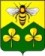 АДМИНИСТРАЦИЯ САНДОВСКОГО МУНИЦИПАЛЬНОГО ОКРУГАТверская областьПОСТАНОВЛЕНИЕ18.09.2023                                             п. Сандово                                                   № 213О начале отопительного периода 2023-2024г.г.на социально-значимых объектах образования	В соответствии с п. 11.7 Правил технической эксплуатации тепловых энергоустановок, утвержденных приказом Минэнерго Российской Федерации                  от 24.03.2003г. № 115, Постановлением Правительства РФ от 06.05.2011г. № 354 "О предоставлении коммунальных услуг собственникам и пользователям помещений в многоквартирных домах и жилых домов", в целях соблюдения температурного режима на объектах социального назначения и жилых помещениях Администрация Сандовского муниципального округаПОСТАНОВЛЯЕТ:    1.Начать отопительный период 2023-2024г.г. на территории Сандовского муниципального округа для социально-значимых объектов образования (школы) с 20 сентября 2023 года.         2.Рекомендовать МУП «Фонд имущества» (директор Цветков А.В.) обеспечить нормативный запас топлива и материально-технических ресурсов на котельной № 4 ул. Школьная в течение отопительного периода 2023 – 2024г.г.          3.Настоящее постановление вступает в силу со дня его подписания и подлежит официальному опубликованию в газете "Сандовские вести" и размещению на официальном сайте Сандовского муниципального округа в сети Интернет.  	4.Контроль за исполнением настоящего постановления возложить на  заместителя Главы Администрации Сандовского муниципального округа Фумина Е.А.Глава Сандовского муниципального округа                                      О.Н.Грязнов